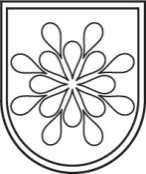 Latvijas RepublikaSaldus novada pašvaldībasJAUNAUCES PAGASTA PĀRVALDEReģ.Nr.40900037161, NMR reģ. nr. LV90009114646 ,,Tautas nams” , Jaunauce, Jaunauces pag., Saldus nov., LV-3893, tālrunis 26176969, e-pasts: jaunauce@saldus.lv, www.saldus.lv21.06.2022. Nr. 1-9/41	Uzaicinājums iesniegt piedāvājumu zemsliekšņa iepirkumam1. Pasūtītāja nosaukums: Saldus novada pašvaldības Jaunauces pagasta pārvalde2. Zemsliekšna iepirkuma priekšmets un tā raksturojums: Malkas (3m)līdz 182m3 transportēšana no krautuves Rubā uz malkas laukumu Jaunaucē “Tautas nams”.3. Paredzamais līguma izpildes termiņš: līdz 2022. gada 15 .jūlijam.4. Prasības iesniedzamajiem piedāvājuma dokumentiem: iesniedzams finanšu piedāvājums par kopējo pārvadājuma summu.5. Piedāvājums jāiesniedz: līdz 2022. gada 1.jūlijam plkst.1200 elektroniski vai klātienē.6. Piedāvājuma izvēles kritērijs:      zemākā cena bez PVNPagasta pārvaldes vadītājs		personīgais paraksts			E. MameSagatavotājs , Aldis Balceris, ēku un apsaimniekojamās teritorijas pārzinisTelef. Nr.29158965, e-pasts: jaunauce@saldus.lv 